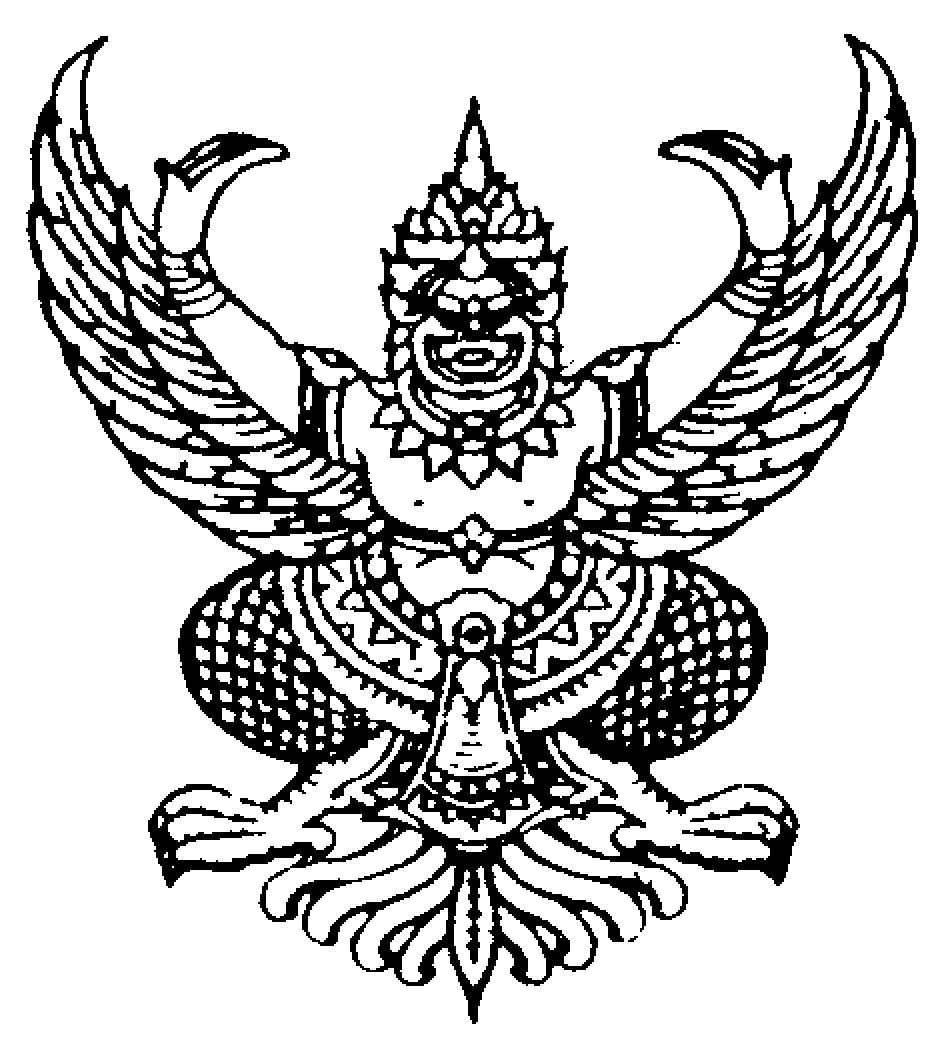 บันทึกข้อความส่วนราชการ   สำนักงานส่งเสริมการปกครองท้องถิ่นจังหวัดชัยนาท กลุ่มงานกฎหมายฯ โทร.0-5641-6380ที่    ชน 0023.4/                               วันที่                   มิถุนายน   256๖เรื่อง  ขอความอนุเคราะห์เผยแพร่ “คู่มือแนวทางการประเมินความเสี่ยงการทุจริต ประจำปีงบประมาณ พ.ศ. ๒๕๖๖”เรียน    ผู้ว่าราชการจังหวัดชัยนาท	      	1. ต้นเรื่อง			 กรมส่งเสริมการปกครองท้องถิ่นมีหนังสือ ที่ มท ๐๘๐๔.๖/ว ๒๑๔๑ ลงวันที่ ๒๕ พฤษภาคม 256๖ แจ้งว่า สำนักงานคณะกรรมการป้องกันและปราบปรามการทุจริตในภาครัฐ (สำนักงาน ป.ป.ท.) ได้ขอความอนุเคราะห์กรมส่งเสริมการปกครองท้องถิ่นเผยแพร่คู่มือแนวทางการประเมินความเสี่ยงการทุจริตประจำปีงบประมาณ พ.ศ. ๒๕๖๖ แก่องค์กรปกครองส่วนท้องถิ่น เพื่อใช้ศึกษาแนวทางการประเมินความเสี่ยงการทุจริตในการป้องกัน ลด และปิดโอกาสการทุจริตในหน่วยงาน จึงขอให้แจ้งองค์กรปกครองส่วนท้องถิ่นในพื้นที่ทราบด้วย (เอกสาร 1)	2. ข้อกฎหมาย	คำสั่งจังหวัดชัยนาท ที่ 3874/256๕ ลงวันที่ ๒๒ ธันวาคม 256๕ เรื่อง การมอบอำนาจของผู้ว่าราชการจังหวัดชัยนาท ให้ผู้ดำรงตำแหน่งอื่นปฏิบัติราชการแทน (เอกสาร ๒)                         ๓. มอบอำนาจให้รองผู้ว่าราชการจังหวัดชัยนาท ปลัดจังหวัดชัยนาท หัวหน้าส่วนราชการประจำจังหวัดชัยนาท หัวหน้าส่วนราชการส่วนกลางที่ปฏิบัติงานในจังหวัดชัยนาท นายอำเภอ ผู้อำนวยการโรงพยาบาลชัยนาทนเรนทร ผู้อำนวยการโรงพยาบาลชุมชน และสาธารณสุขอำเภอ ปฏิบัติราชการแทน ดังนี้	๓.๔ มอบอำนาจให้ ปลัดจังหวัดชัยนาท และหัวหน้าส่วนราชการประจำจังหวัดชัยนาท ปฏิบัติราชการแทน มีอำนาจในการสั่งการ การอนุญาต การอนุมัติ การปฏิบัติราชการ หรือ การดำเนินการอื่น ๆ กรณีการบริหารงานทั่วไป การบริหารงานบุคคล และการบริหารงบประมาณ (ผนวก ง/๑)    	ผนวก ง/๑. (การบริหารงานทั่วไป การบริหารงานบุคคล และการบริหารด้วยงบประมาณ)	(บัญชีแนบท้ายคำสั่งจังหวัดชัยนาท ที่ ๓๘๗๔/๒๕๖๕ ลงวันที่ ๒๒ ธันวาคม ๒๕๖๕)ปลัดจังหวัดและหัวหน้าส่วนราชการประจำจังหวัดชัยนาท	๑.๒ งานที่ปฏิบัติตามปกติ ได้แก่ การโต้ตอบหนังสือ การตอบรับ การเตือน การเร่งรัด การทักท้วง การทวงถาม การขอเบิกเงินแบบพิมพ์และพัสดุต่าง ๆ ยกเว้น การโต้ตอบหนังสือในลักษณะการตักเตือนการทำงานล่าช้า หรือละเลยการปฏิบัติ ให้เป็นอำนาจของผู้ว่าราชการหรือผู้รักษาราชการแทนลงนามโดยเฉพาะ (เอกสาร ๓)3. ข้อพิจารณา		 สำนักงานส่งเสริมการปกครองท้องถิ่นจังหวัดชัยนาทพิจารณาแล้วเห็นว่า เพื่อให้การเผยแพร่คู่มือแนวทางการประเมินความเสี่ยงการทุจริต ประจำปีงบประมาณ พ.ศ. ๒๕๖๖ เป็นไปด้วยความเรียบร้อย จึงเห็นควรแจ้งองค์กรปกครองส่วนท้องถิ่นในพื้นที่จังหวัดชัยนาทศึกษาคู่มือดังกล่าว เพื่อใช้เป็นแนวทางการประเมินความเสี่ยงการทุจริต ในการป้องกัน ลด และปิดโอกาสการทุจริตในหน่วยงานต่อไป /ทั้งนี้...-๒-		ทั้งนี้ การเผยแพร่ประชาสัมพันธ์คู่มือดังกล่าว ผู้ว่าราชการจังหวัดชัยนาทได้มอบอำนาจให้หัวหน้าส่วนราชการประจำจังหวัดชัยนาท ปฏิบัติราชการแทน มีอำนาจในการสั่งการ การอนุญาต การอนุมัติ การปฏิบัติราชการ หรือ การดำเนินการอื่น ๆ กรณีการบริหารงานทั่วไป การบริหารงานบุคคล และการบริหารงบประมาณ (ผนวก ง/๑) 
ตามคำสั่งจังหวัดชัยนาท ที่ ๓๘๗๔/256๕ ลงวันที่ ๒2 ธันวาคม 256๕ ผนวก ง/๑. ข้อ 1.๒ 		4. ข้อเสนอ 			 จึงเรียนมาเพื่อโปรดพิจารณา หากเห็นชอบขอได้โปรดลงนามในหนังสือถึงนายอำเภอ ทุกอำเภอ นายกองค์การบริหารส่วนจังหวัดชัยนาท และนายกเทศมนตรีเมืองชัยนาท ที่เสนอมาพร้อมนี้			(นายเศรษฐวุฒิ  เพ็งพุ่ม)                            นิติกรปฏิบัติการ 			(นายโกมินทร์ อินรัสพงศ์)	ท้องถิ่นจังหวัดชัยนาท ปฏิบัติราชการแทน		    ผู้ว่าราชการจังหวัดชัยนาท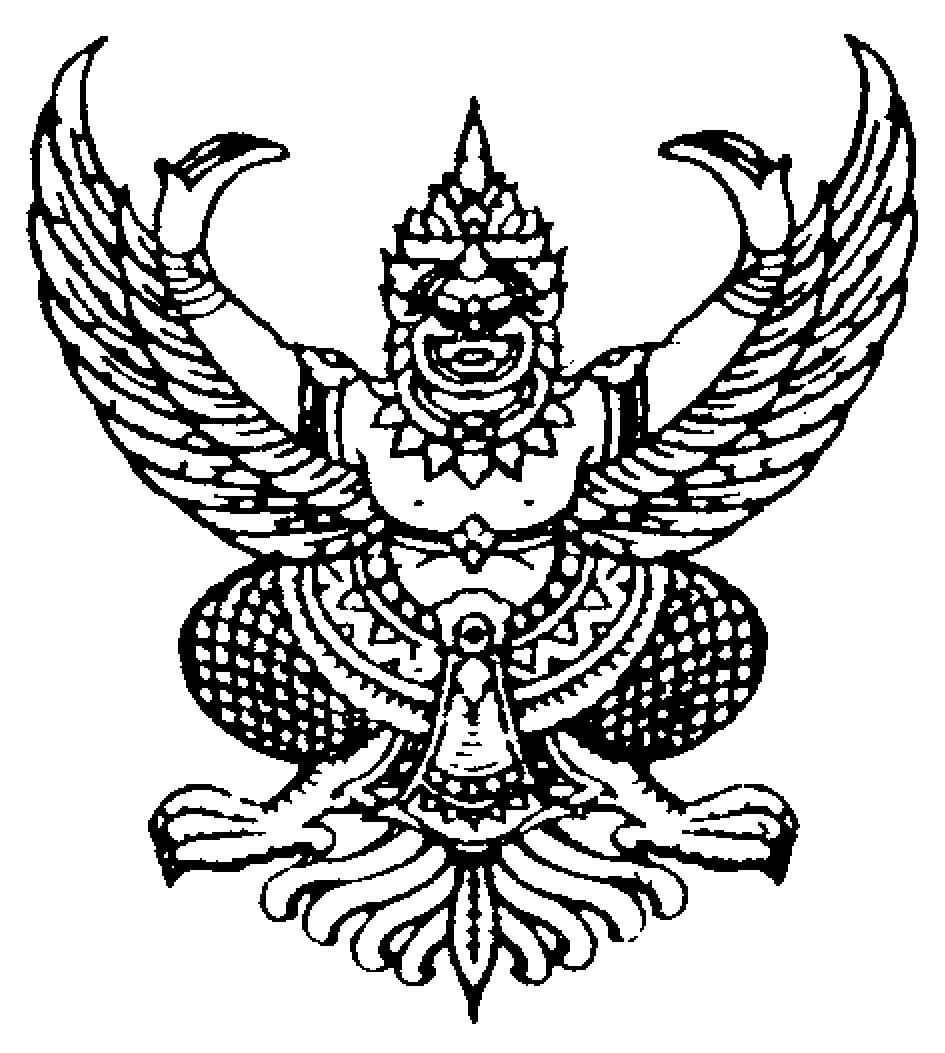 ที่ ชน ๐๐๒๓.๔/ว	 		 			    ศาลากลางจังหวัดชัยนาท								    ถนนพรหมประเสริฐ  ชน  ๑๗๐๐๐                                                                         มิถุนายน  256๖เรื่อง   ขอความอนุเคราะห์เผยแพร่ “คู่มือแนวทางการประเมินความเสี่ยงการทุจริต ประจำปีงบประมาณเรียน 	 นายอำเภอ ทุกอำเภอ นายกองค์การบริหารส่วนจังหวัดชัยนาท และนายกเทศมนตรีเมืองชัยนาทสิ่งที่ส่งมาด้วย   	สำเนาหนังสือกรมส่งเสริมการปกครองท้องถิ่น ที่ มท ๐๘๐๔.๖/ว ๒๑๔๑  	ลงวันที่ ๒๕ พฤษภาคม 256๖	จำนวน ๑ ฉบับ			ด้วยจังหวัดชัยนาทได้รับแจ้งจากกรมส่งเสริมการปกครองท้องถิ่นว่า สำนักงานคณะกรรมการป้องกันและปราบปรามการทุจริตในภาครัฐ (สำนักงาน ป.ป.ท.) ได้ขอความอนุเคราะห์ให้เผยแพร่คู่มือแนวทาง
การประเมินความเสี่ยงการทุจริตประจำปีงบประมาณ พ.ศ. ๒๕๖๖ แก่องค์กรปกครองส่วนท้องถิ่น 			จังหวัดชัยนาทพิจารณาแล้วเห็นว่า เพื่อให้การเผยแพร่คู่มือแนวทางการประเมินความเสี่ยงการทุจริต ประจำปีงบประมาณ พ.ศ. ๒๕๖๖ เป็นไปด้วยความเรียบร้อย จึงขอแจ้งให้องค์กรปกครองส่วนท้องถิ่นศึกษาคู่มือดังกล่าวเพื่อใช้เป็นแนวทางการประเมินความเสี่ยงการทุจริต ในการป้องกัน ลด และปิดโอกาสการทุจริตในหน่วยงานต่อไป รายละเอียดปรากฏตามสิ่งที่ส่งมาด้วย	จึงเรียนมาเพื่อทราบ สำหรับอำเภอขอให้แจ้งองค์กรปกครองส่วนท้องถิ่นในเขตพื้นที่ทราบต่อไปด้วย 	ขอแสดงความนับถือสำนักงานส่งเสริมการปกครองท้องถิ่นจังหวัดกลุ่มงานกฎหมาย ระเบียบและเรื่องร้องทุกข์โทร. ๐-๕๖๔๑-๖๓๘0โทรสาร ๐-๕๖๔๑-๖๖๐๓ 